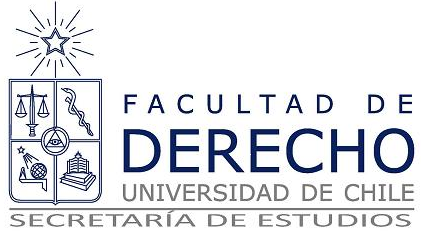 MATRICULA ALUMNOS ANTIGUOS 2013LOS ALUMNOS QUE NO SE MATRICULEN EN ESTE PERÍODO VERÁN AFECTADAS SUS OPCIONES DE ACCEDER A BENEFICIOS TALES COMO: BECAS, CRÉDITOS Y PASE ESCOLAR. ASIMISMO, LOS ALUMNOS QUE POSTULEN A BENEFICIOS EXTERNOS (INGRESA Y MINEDUC) DEBEN MATRICULARSE DURANTE LOS DOS PRIMEROS DÍAS 11 Y 12 DE MARZO.